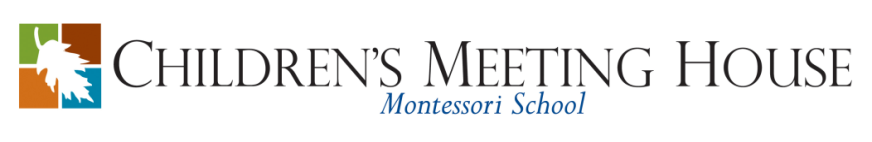 927 O’Bannonville Road, Loveland, OH 45140Phone: 513-683-4757 Fax: 513-697-4191REPORT OF PHYSICAL EXAMINATION(TO BE COMPLETED BY EXAMINING PHYSICIAN)Child’s Full Name 	  		 Date of Birth:  		(first)	(last)*Persons objecting to immunizations please see page 2 and submit appropriate paperwork.		 Entirely within normal limits	Height:    	     Weight:    	     		 Abnormalities are as follows:	Please include any remarks concerning this child’s health and your recommendations for school this coming year: 	Can this child carry out a full program of school work including physical education? Yes:    	     No:    	Physician’s Name:    	Office Address:    	Telephone Number:    	Physician’s Signature:    	 Date of Exam:    	(continued on next page)* Persons objecting to immunizations shall be required to submit one of the following written statements to the Children’s Meeting House Montessori School office, along with this completed physical examination form:A parent or guardian’s written statement in which the parent or guardian objects to the immunization for good cause, including religious convictions.
A physician’s written certification that such immunization against any disease is medically contraindicated.SECTION IImmunizationDate GivenDPT/DTPolio (Trivalent)MeaslesRubellaMumpsHIB vaccineHepatitis BChicken PoxSECTION IIScreening TestDate GivenResultsVision (distance)Vision (color)HearingTuberculinHemoglobin/Hemato.UrineScoliosis/KyphosisSECTION IIIPhysician’s Assessment